льная школа № 39 с углубленным изучением английского языка Вахитовского района г. Казани   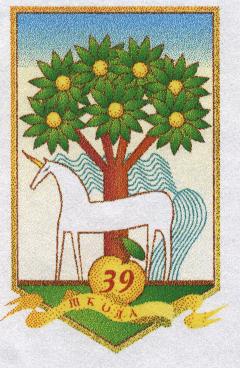 Русский язык 2 класс 2 четверть Урок открытия нового знания ОНЗ по теме «Наблюдение над однокоренными словами. Определение корня»Кузовкова С.Г. , учитель высшей квалификационной     категорииРусский язык 2 класс 2 четверть (Образовательная система «Школа 2100», «Русский язык» Р.Н.Бунеев, Е.В.Бунеева, О.В.Пронина)Тема урока: Наблюдение над однокоренными словами. Определение корня.Цели урока:          -на основе имеющихся  у уч-ся знаний дать определение корня в результате наблюдения над однокоренными словами, совершенствовать навыки уч-ся в определении корня и подборе однокоренных слов,           -совершенствовать речевые навыки уч-ся, орфографические умения и навыки, развивать орфографическую грамотность, работать над обогащением словарного запаса уч-ся,            -способствовать формированию функционально грамотной личности, обеспечению языкового и речевого развития ребенка.Ход урока:I  Актуализация знаний уч-ся1) на доске запись транскрипции слов   марозы    марос   -Прочитайте слова, выберите то, в котором два опасных места. (мороз)-Какую орфограмму можно проверить? (парную согласную в конце слова  - морозы)-Какая орфограмма непроверяемая? (безударная гласная в 1-ом слоге)2) –Запишите слово МОРОЗ, выделите ударение и опасные места.-Скажите по-другому:Легкий мороз (морозец)Камера в холодильнике с более низкой температурой (морозильник)День, когда стоит мороз (морозный)Положить ягоды в морозильник – значит, их … (заморозить)-Запишите слова и выделите орфограмму.МОРОЗ, МОРОЗЕЦ, МОРОЗНЫЙ, ЗАМОРОЗИТЬ, МОРОЗИЛЬНИК, ЗАМОРОЗИТЬ-Прочитайте слова, какую орфограмму выделили?-Что можете сказать про эти слова? (они однокоренные)-Докажите. (у них есть общая часть и они близки по смыслу)-Выделите корень (-мороз-)-Как пишутся корни в однокоренных словах? (одинаково)Далее осуществляется  взаимопроверка с доски.II Введение в новый раздел-Рассмотрите кадр диафильма стр. 74-Что так удивило ребят?-Что такое корень? Какие значения имеет это слово?Подземная часть растенияВнутренняя часть зуба, волоса, ногтяЧасть слова-Как называют такие слова в русском языке? (многозначные)-Что объединяет все эти значения? (важная часть чего-либо)-Попробуйте сформулировать тему нашего урока.КОРЕНЬ – ЧАСТЬ СЛОВАIII Наблюдение над однокоренными словамиа)Первичное закрепление нового знания, проговаривание в громкой речиПеред детьми текст на  карточкахКорень.          Язык – наш учитель. А каждое слово – урок. Особенно интересны уроки однокоренных слов. Вот тракторист. Он водит трактор. Трава подорожник растет у дороги. Опенок – это гриб. Ищи его около пней. Зимовьем называют место, где зимуют.          Однокоренные слова помогают понять, как образовалось слово, что оно обозначает.-Прочитайте. Что еще  узнали об однокоренных словах?-Найдите в тексте группы однокоренных слов, запишите, выделите корень. ( с комментированием)Трактор трактористПодорожник дорога Опенок пеньЗимовье зимуют-Что такое корень? (одинаковая часть однокоренных слов)-Проговорите друг другу, что такое корень, какие слова называют однокореннымиб) Упражнения с однокоренными словами-Жил-был корень –сад-. Один догадливый человек решил его посадить. Выросло необыкновенное дерево – словесное. Вместо ветвей – слова. У всех у них была одна общая часть – та, что посадил человек сначала.-Запишите родственные слова, выделите корень, дополните ряд.Сад, садик, садовый, садовник, садовод, сажать-Прочитайте только корень. (-сад-) –Поняли вы значение слов? (да)-А теперь прочитайте оставшиеся части слов, закрыв корень.-Ясен ли смысл слова?(нет)-Попробуйте сделать вывод о значимости корня.ВЫВОД: В корне заключен главный смысл слова. Это главная часть слова.Вова Колесников тоже посадил свое дерево. -Какой корень он посадил? (-лес- ) Значение корня.-Проверьте Вову.Объяснения детей. Слово ЛЕСКА не подходит, у него другое значение.ВЫВОД: вдумываться в значение слова, в смысл корня.в)Работа по учебнику. №116,с.74-Прочитайте слова. Какой корень «посадили» здесь?(-ГОЛОС-)-Для чего нужно такое многообразие родственных слов?(Родственные слова передают выразительность, образность, точность и красоту русского языка, отражают его богатство)-Назовите среди данных слов слова-предметы.-Используя их, составьте наиболее подходящие по смыслу словосочетания со словами-признаками.Тонкий….голосокКрасивый…голосГромкий…. голосищеСлабый, тихий…. Голосочек-Запишите любые два в тетрадь, устно составьте с ними словосочетания.IVФизминутка В море ходят волны большие,Вот такие большие, как дом.Мы бесстрашные волки морскиеСмело в бурное море пойдем…V  Работа над правилами-Какие однокоренные слова встретились в речевке? ( море, морские) Докажите, что они однокоренные. Какой корень? Продолжите этот ряд.(моряк, взморье, приморье…)-Что называют корнем слова?-Какова роль корня в слове?Чтение правила с.75Проговаривание правила в громкой речи.-Как правильно выделить корень в слове? (подобрать больше однокоренных слов, выделить общую часть, вдумываться в смысл корня)VI Включение нового знания в систему знаний-Я не знаю, какой корень в слове ДРУЖБА. Как быть?Ответы детей: -подбираем однокоренные словаДРУЖБА, ДРУЖИТЬ, ДРУЖНЫЙ, ДРУГ, ПОДРУЖКАКорень –друж-   -друг- (Чередование согласных)-Прочитайте пословицы, вместо пропусков вставьте подходящие по смыслу слова с корнем –друг-, -друж-.С ложью правда не  (что делает?).      НЕ ДРУЖИТПрочел книгу – с  (кем?)   встретился.    С ДРУГОМУмей дорожить   ( чем?)  .                      ДРУЖБОЙУч-ся зачитывают, объясняют значение пословиц.Запись любой по выбору.VII   Итог урокаV III Домашнее задание-Над чем сегодня работали?Карточка № 2 Белоснежка: «Корень – общая часть всех слов»Буратино: «Корень – это главная часть предложения»Золушка: «Корень – это общая часть однокоренных слов»-Выберите правильный ответ.-Что добавите к ответу Золушки?(корень- это главная часть слова, в ней заключен общий смысл однокоренных слов)-Хорошо поработали, легко справитесь с домашним заданием: «вырастить свои два дерева с определенным корнем ( -лист-, -стол-, -город- и т.д.)», записать свой «урожай»Придумать сказку про корень (творческая работа)